Rybnik, dnia 15.02.2024 r.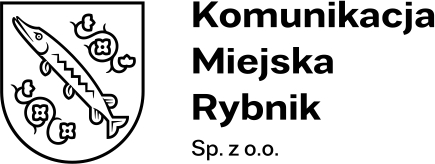 KMR/PU/04/2024Platforma zakupowa Zamawiającego Wykonawcy, którzy pobrali SWZdot.: postępowania o udzielenie zamówienia sektorowego prowadzone na podstawie Regulaminu Udzielania Zamówień Sektorowych na dostawy, usługi 
i roboty budowlane w Komunikacji Miejskiej Rybnik Sp. z o.o. w Rybniku pn.: Ubezpieczenie komunikacyjne OC, AC i NNW 3 sztuk autobusów komunikacji miejskiej hybrydowych, używanych, zasilanych olejem napędowymPrzekazuję Państwu pytania Wykonawcy wraz z odpowiedziami Zamawiającego.Proszę o uwzględnienie tej informacji przy opracowywaniu oferty.Pytanie 1W związku z ogłoszonym postępowaniem proszę o udostępnienie zaświadczenia szkodowego z tytułu ubezpieczenia autobusów (o specyfice zbliżonej do tych będących przedmiotem postępowania) za okres ostatnich trzech lat.Odpowiedź na pytanie nr 1Zamawiający informuje, że działalność przewozową autobusami rozpoczął w dniu 
01 lipca 2023r. Do dnia 15 lutego 2024r. zgłoszona szkodowość to odpryski kamieniami w dwóch szybach czołowych autobusów, dwa lusterka (prawe i lewe) oraz 1 tylna szyba. W pozostałym zakresie szkodowość nie wynikała z winy Zamawiającego.  Pytanie 2Proszę o przesunięcie terminu składania ofert na 21.02.2024 Odpowiedź na pytanie nr 2Zamawiający przychyla się do wniosku Wykonawcy, tym samym Rozdział XIII Termin składania ofert pkt. 1-2 otrzymują nowe brzmienieOferty wraz z wymaganymi dokumentami należy zamieścić na Platformie 
w części dotyczącej Postępowania w terminie do dnia 21 luty 2024 r. do godz. 9:00 Otwarcie ofert nastąpi w dniu 21 luty 2024 r. o godz. 10:00. Zamawiający nie przewiduje publicznej sesji otwarcia ofert.  Łukasz Kosobucki Prezes Zarządu/-/